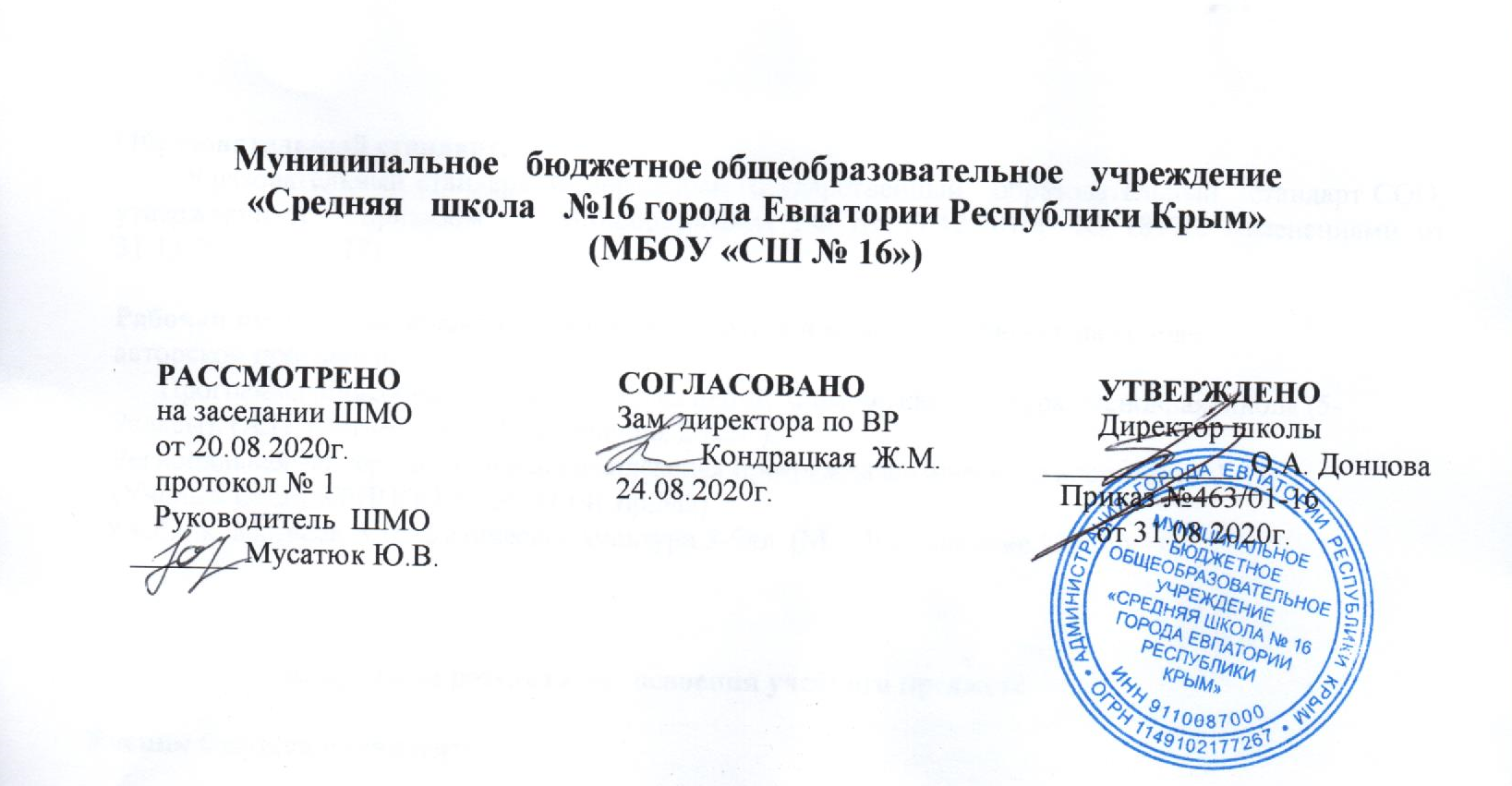 РАБОЧАЯ ПРОГРАММА по физической культуредля 5-В, Г классов на 2020- 2021 учебный год                                                                                                                              Составитель  программы:Степанищева Татьяна Станиславовна учитель физкультуры                                                                                                                           первой категории	_____________________________                                                                        Евпатория .Образовательный стандарт:Образовательный стандарт: Федеральный государственный   образовательный   стандарт  СОО, утвержденный   приказом    Минобразования РФ от 17.12.2010г. № 1897(с изменениями от 31.12.2015г. №1577)Рабочая программа по физической культуре для 5 класса составлена на основе авторской программы: Программа общеобразовательных учреждений. Физическая культура. Основная школа (5-9класы). (А.П. Матвеев, М.: Просвещение, 2012г.),Региональная экспериментальная комплексная программа физического воспитания 1-11кл.      ( Ученый Совет КРИППО от 04.09.14г.пр.№5).     Учебник: Матвеев А.П. Физическая культура.5-9кл. (М.: Просвещение,2014г.);  Планируемые результаты   освоения  учебного предмета   Ученик 5 класса научится: использовать занятия физической культурой, спортивные игры и спортивные соревнования для организации индивидуального отдыха и досуга, укрепления собственного здоровья, повышения уровня физических кондиций;составлять комплексы физических упражнений оздоровительной, тренирующей и корригирующей направленности, подбирать индивидуальную нагрузку с учетом функциональных особенностей и возможностей собственного организма; классифицировать физические упражнения по их функциональной направленности, планировать их последовательность и дозировку в процессе самостоятельных занятий по укреплению здоровья и развитию физических качеств; самостоятельно проводить занятия по обучению двигательным действиям, анализировать особенности их выполнения, выявлять ошибки и своевременно устранять их; тестировать показатели физического развития и основных физических качеств, сравнивать их с возрастными стандартами, контролировать особенности их динамики в процессе самостоятельных занятий физической подготовкой; взаимодействовать со сверстниками в условиях самостоятельной учебной деятельности, оказывать помощь в организации и проведении занятий, освоении новых двигательных действия, развитии физических качеств, тестировании физического развития и физической подготовленности.проводить занятия физической культурой с использованием оздоровительной ходьбы и бега,  обеспечивать их оздоровительную направленность;Ученик 5 класса получит возможность научиться: выполнять комплексы упражнений по профилактике утомления и перенапряжения организма, повышению его работоспособности в процессе трудовой и учебной деятельности;выполнять общеразвивающие упражнения, целенаправленно воздействующие на развитие основных физических качеств (силы, быстроты, выносливости, гибкости и координации);выполнять акробатические комбинации из числа хорошо освоенных упражнений; выполнять гимнастические комбинации на спортивных снарядах из числа  освоенных упражнений;выполнять легкоатлетические упражнения в беге и прыжках ; выполнять основные технические действия и приемы игры в волейбол, в баскетбол в условиях учебной и игровой деятельности; выполнять тестовые упражнения на оценку уровня индивидуального развития основных физических качеств.выполнять комплексы упражнений лечебной физической культуры с учетом имеющихся индивидуальных нарушений в показателях здоровья; преодолевать естественные и искусственные препятствия с помощью разнообразных способов лазания, прыжков и бега;осуществлять судейство по одному из осваиваемых видов спорта;Метапредметные результаты.Учащиеся научится: В области познавательной культуры:-  характеризовать основы здорового образа жизни, раскрывать его связь со здоровьем, физическим развитием и профилактикой вредных привычекВ области нравственной культуры: -  относиться бережно к собственному здоровью и здоровью окружающих, проявить доброжелательность, уважительное отношение к окружающим В области трудовой культуры:- использовать занятия физической культурой для профилактики психического и умственного утомленияВ области эстетической  культуры:- формировать красоту телосложения и осанки человека с помощью физических упражненийВ области коммуникативной  культуры:- владеть культурой речи, вести диалог в доброжелательной форме в процессе совместной деятельностиВ области физической культуры:- использовать физические упражнения из базовых видов спорта и оздоровительной физической культуры в самостоятельно организуемой спортивно-оздоровительной и физкультурно-оздоровительной деятельности; - владеть способами наблюдения за показателями индивидуального здоровья, физического развития и физической подготовленности.      Предметные результаты. Учащиеся научится:В области познавательной культуры:- характеризоватьОлимпийскиеигры как явление культуры, их влиянии на укрепление мира и дружбы между народами;-  раскрыватьпонятие  здорового образа жизни, его связи с укреплением здоровья и профилактикой вредных привычек.В области нравственной культуры: - выполнять правила игры, уважительно относиться к сопернику в условиях игровой деятельности и управлять своими эмоциямиВ области трудовой культуры:- преодолевать трудности.В области эстетической  культуры:- проводить самостоятельные занятия физической культурой по формированию  телосложения и правильной осанки, подбирать комплексы физических упражнений в зависимости от индивидуальных особенностей физического развития.В области коммуникативной  культуры:- осуществлять судейство соревнований по одному из видов спорта в роли помощника судьи.В области физической культуры:- составлять из физических упражнений индивидуальные комплексы для  оздоровительной гимнастики и физической подготовки.Личностные результаты. Учащиеся научится:В области познавательной культуры:- владеть знаниями об индивидуальных особенностях физического развитияВ области нравственной культуры: -  управлять своими эмоциями, проявлять культуру общения и взаимодействия в процессе занятий физической культурой, игровой и соревновательной деятельности;- разрешать спорные проблемы на основе уважительного и доброжелательного отношения к окружающим.В области трудовой культуры:- планировать режим дня, обеспечивать оптимальное сочетание нагрузки и отдыха;- содержать в порядке спортивный инвентарь и оборудование, спортивную одежду, осуществлять их подготовку к занятиям и спортивным соревнованиям.В области эстетической  культуры:- поддержать хорошее телосложение и осанку посредством занятий физической культуройВ области коммуникативной  культуры:- оценивать ситуацию и принимать решения, находить адекватное способы взаимодействия с партнерами во время совместной деятельности.В области физической культуры:- владеть навыками выполнения жизненно важных двигательных умений (ходьба, бег, прыжки, лазанья и др.) различными способами, в различных изменяющихся внешних условиях. Структура   и   содержание   учебного предмета:В связи с переносом 5 учебных часов с 2019-2020 уч.годана 2020-2021 уч. год изменено количество часов по разделам: 5-В класс:Легкая атлетика: 35 часов(15 ч -перенос 11ч. из них 5ч. уплотнение материала - 1четверть., +15ч. -4 четверть).Кроссовая подготовка: 18ч(6ч.- 1четверть. +12часов 4 четверть); Гимнастика: 22часа- 2четверть;Спортивные игры: 27ч - 3четверть; баскетбол 15часов; волейбол 12 часов.  5-Г класс: Легкая атлетика: 35 часов(15 ч -перенос 11ч. из них 5ч. уплотнение материала - 1четверть., +15ч. -4 четверть).Кроссовая подготовка: 16ч(7ч.- 1четверть. +9 часов 4 четверть); Гимнастика: 23часа- 2четверть;Спортивные игры: 28ч - 3четверть; баскетбол 13часов; волейбол 15 часов.  Раздел:   ЛЕГКАЯ АТЛЕТИКА                                   Раздел:  ГИМНАСТИКА  С  ЭЛЕМЕНТАМИ  АКРОБАТИКИ  Раздел:   СПОРТИВНЫЕ ИГРЫ:                             Тематическое планирование для 5-В класса                                 Тематическое планирование для   5-Г класса                          Календарно- тематическое планирование   5-В класса                     Календарно- тематическое планирование   5-ГклассаСодержание учебного материалаТребования к уровню общеобразовательной подготовки учащихсяОсновы знаний  о физической культуре (на каждом уроке)Основы знаний  о физической культуре (на каждом уроке)Правила по ТБ. Двигательный режим дня. Гигиенические требования. Олимпийские игры современности. Навыки самоконтролявладеет: знаниями о правилах ТБ, правилах соревнований, об олимпийских играхвыполняет:режим дня, гигиенические требования;  ТБСпециальная физическая подготовка (на каждом уроке)Специальная физическая подготовка (на каждом уроке)Специальные упражнения для бега, прыжков, метаниявыполняет: специальные упражнения, для бега, прыжков, метания;  ТБОбщая физическая подготовка:Общая физическая подготовка:Бег. Высокий старт. Низкий старт. Спринтерский бег. Эстафетный бег(техника передачи эстафетной палочки);Бег на скорость 30,60 м. Челночный бег 3х10м, 4х9 м;   повторный бег2х30м,2х60м   с  ускорением: равномерный бег до 10мин.;12мин,14мин,15мин. 200м-1500м;  игры с бегом, эстафеты.выполняет: бег 30м; бег 60м; повторный бег 2х20м,30м, 2х60м; челночный бег 3х10м, 4х9м; равномерный бег 10-15мин.; 200м ,500м, 1000м; 1500м.ТБ играет: подвижные игры и эстафеты.ПрыжкиПрыжкиПрыжки в длину с места; прыжок в длину с разбега  (отталкивание,  приземление); выполняет: прыжок в длину с места; прыжок в длину с разбега; ТБМетаниеМетаниеМетание мяча на дальность  с разбега;  с места подвижные игры с элементами метания.выполняет: метание мяча; правила ТБДомашние задания (самостоятельные занятия)Домашние задания (самостоятельные занятия)Домашние задания: комплекс  ОРУ	выполняет: комплекс  ОРУ           Раздел:  КРОССОВАЯ ПОДГОТОВКА           Раздел:  КРОССОВАЯ ПОДГОТОВКА           Раздел:  КРОССОВАЯ ПОДГОТОВКАОсновы знаний  о физической культуре (на каждом уроке)Основы знаний  о физической культуре (на каждом уроке)Основы знаний  о физической культуре (на каждом уроке)Значение оздоровительного бега. Дыхание. Бег на средние и длинные дистанции . владеет: знаниями о правилах ТБ, правилах соревнований, о значении оздоровительного бега;выполняет:режим дня, гигиенические требования;  ТБвладеет: знаниями о правилах ТБ, правилах соревнований, о значении оздоровительного бега;выполняет:режим дня, гигиенические требования;  ТБСпециальная физическая подготовка (на каждом уроке)Специальная физическая подготовка (на каждом уроке)Специальная физическая подготовка (на каждом уроке)Специальные упражнения для бега, прыжков, метания; Общая физическая подготовка:общеразвивающие упражнения. Чередование ходьбы и бега до 6мин.; Равномерный бег 3-6мин.; бег с преодолением  простых препятствий; упражнения в висах и упорах; упражнения и броски набивного мяча 1кг из разных положений; Бег 500м-1000м. Подвижные игры: «Снайперы», «Мяч в воздухе», спортивные игры: мини- баскетбол;  мини-футбол;  эстафеты.выполняет: специальные упражнения для бега, прыжков, метания; общеразвивающие упражнения. Чередование ходьбы и бега до 6мин.; Равномерный бег 3-6мин.; бег с преодолением  простых препятствий; упражнения в висах и упорах; упражнения и броски набивного мяча 1кг из разных положений; Бег 500м-1000м. Подвижные игры; спортивные игры: мини- баскетбол;  мини-футбол;  эстафеты.выполняет: специальные упражнения для бега, прыжков, метания; общеразвивающие упражнения. Чередование ходьбы и бега до 6мин.; Равномерный бег 3-6мин.; бег с преодолением  простых препятствий; упражнения в висах и упорах; упражнения и броски набивного мяча 1кг из разных положений; Бег 500м-1000м. Подвижные игры; спортивные игры: мини- баскетбол;  мини-футбол;  эстафеты.Домашние задания (самостоятельные занятия)Домашние задания (самостоятельные занятия)Домашние задания (самостоятельные занятия)Домашние задания: Комплекс  ОРУ	Домашние задания: Комплекс  ОРУ	выполняет: комплекс  ОРУСодержание учебного материалаТребования к уровню общеобразовательной подготовки учащихсяТребования к уровню общеобразовательной подготовки учащихсяОсновы знаний о физической культуре (на каждом уроке)Основы знаний о физической культуре (на каждом уроке)Основы знаний о физической культуре (на каждом уроке)Правила безопасности.   Одежда и обувь для занятий. 
Закаливание. Режим дня, гигиена. Физическая культура как система регулярных занятий физическими упражнениями. Способы саморегуляции и самоконтроля. Страховка и самостраховка.Учащийся: владеет: знаниями офизической культуре; о физической нагрузке;   о профилактике травматизма.выполняет: режим дня,  утреннюю зарядку,  правила самоконтроля Учащийся: владеет: знаниями офизической культуре; о физической нагрузке;   о профилактике травматизма.выполняет: режим дня,  утреннюю зарядку,  правила самоконтроля Общефизическая подготовка (на каждом уроке)Общефизическая подготовка (на каждом уроке)Общефизическая подготовка (на каждом уроке)Построение в две шеренги, выполнение команд: «Становись!», «Равняйсь!», «Смирно!», «Вольно!»; повороты на месте: налево, направо и кругом. Общеразвивающие упражнения (упражнения на месте и в движении, без предмета с предметами:  мячами, гимнастическими палками, скакалками); упражнения для формирования осанки и предупреждения плоскостопия. Построение в две шеренги, выполнение команд: «Становись!», «Равняйсь!», «Смирно!», «Вольно!»; повороты на месте: налево, направо и кругом. Общеразвивающие упражнения (упражнения на месте и в движении, без предмета с предметами:  мячами, гимнастическими палками, скакалками); упражнения для формирования осанки и предупреждения плоскостопия. выполняет: строевые упражнения;комплексы общеразвивающих упражнений; соблюдает правила безопасности.Специальная физическая подготовка:  (на каждом уроке)Специальная физическая подготовка:  (на каждом уроке)Специальная физическая подготовка:  (на каждом уроке)Акробатические упражнения Акробатические упражнения Акробатические упражнения Кувырок вперед, перекат назад, стойка на лопатках; мост  из и.п. лежа на спине; прыжки через скакалку.выполняет: простые акробатические и гимнастические комбинации;ТБиграет: игры с элементами акробатики, выполняет: простые акробатические и гимнастические комбинации;ТБиграет: игры с элементами акробатики, Висы и упорыВисы и упорыВисы и упорыВисы: вис на согнутых руках; подтягивание в висе; сгибание и разгибание рук в упоре лежа от пола, от скамейки. выполняет: висы и упоры,  соблюдает ТБвыполняет: висы и упоры,  соблюдает ТБЛазание. Упражнения на равновесиеЛазание. Упражнения на равновесиеЛазание. Упражнения на равновесиеПерелезание через препятствия, лазание по гимнастической лестнице, по канату. Ходьба приставными шагами по скамейке; повороты на носках и на одной ноге; приседания и переход в упор присев, упор стоя на коленях, сед. Повороты прыжком на 90о.выполняет: лазание, упражнения на равновесие, ТБ   выполняет: лазание, упражнения на равновесие, ТБ   Опорный прыжокОпорный прыжокОпорный прыжокОпорные прыжки на горку из гимнастических матов, вскок в упор стоя на коленях и соскок взмахом руквыполняет: опорный прыжок,  самостраховкавыполняет: опорный прыжок,  самостраховкаДомашние задания (самостоятельные занятия)Домашние задания (самостоятельные занятия)Домашние задания (самостоятельные занятия)Домашние задания: Комплекс  ОРУ	выполняет: комплекс  ОРУвыполняет: комплекс  ОРУСодержание учебного материалаТребования к уровню общеобразовательной подготовки учащихсяОсновы знаний (на каждом уроке)Основы знаний (на каждом уроке)Название и правила подвижных, народных и спортивных игр, инвентарь, оборудование, организация, правила поведения.Учащийся: владеет: названием и правилами игр; соблюдают ТББаскетбол выполняет: ловлю, передачи, ведение, броски мяча; правила игры; техника безопасности.Стойки; способы передвижения; остановки; повороты на месте; ведение мяча на месте и в движении; «двойной шаг»; ловля и передача (1-й рукой от плеча, 2-мя руками от груди) на месте и в движении; броски мяча (1-й рукой от плеча, 2-мя руками от груди) после ведения или ловли. Индивидуальная техника защиты; тактика игры; игра по упрощенным правилам в мини-баскетбол, подвижные игры и эстафеты с элементами баскетбола («Мяч капитану», «Борьба за мяч», «Не давай мяч водящему», «передал – садись» и т.д.).выполняет: ловлю, передачи, ведение, броски мяча; правила игры; техника безопасности.Волейбол Волейбол Стойки и перемещения (ходьба, бег, перемещение приставными шагами); передача мяча сверху 2-мя руками (имитация передачи мяча на месте, над собой на месте, в движении, и после перемещения, в парах, через сетку); прием мяча снизу 2-мя руками (имитация приема мяча на месте после перемещения, в парах, тройках, прием мяча наброшенного партнером, прием мяча у стены, над собой, после отскока от пола); нижняя прямая подача с расстояния 3-6м от сетки (имитация подбрасывания мяча, подача в парах и в стену, подача через сетку); прямой нападающий удар (н/у) (имитация н/у на месте, и с 3-х шагов по неподвижному мячу, после подбрасывания мяча партнером).Тактические действия:свободного нападения, игра по упрощенным правилам мини-волейбола,  подвижные игры и эстафеты с элементами волейбола («Пасовка волейболистов», «Летучий мяч», «Пионербол», «Перестрелка», «Снайперы» и т.д.)выполняет: подбрасывание, подача, прием, передача мяча; правила игры, техника безопасностиДомашние задания (самостоятельные занятия)Домашние задания (самостоятельные занятия)Домашние задания: Комплекс , ОРУ	выполняет: комплекс  ОРУ№ раздела и темыНаименование разделов и темКол-во часовКонтроль (тесты,  учебные нормативы)№ раздела и темыНаименование разделов и темКол-во часовКонтроль (тесты,  учебные нормативы)            1.Легкая атлетика         35(перенос 11ч, из них 5ч. уплотнениематериала.)6            2.Кроссовая подготовка        183            3.Гимнастика с элементами акробатики         229            4. Спортивные игры: баскетбол волейбол         15          12             3             3Итого      102№ раздела и темыНаименование разделов и темКол-во часовКонтроль (тесты,  учебные нормативы)№ раздела и темыНаименование разделов и темКол-во часовКонтроль (тесты,  учебные нормативы)            1.Легкая атлетика         35(перенос 11ч, из них 5ч. уплотнениематериала.)6            2.Кроссовая подготовка        163            3.Гимнастика с элементами акробатики         239            4. Спортивные игры: баскетбол волейбол         13         15             3             3Итого      102№п/п№п/п№п/п№п/п№п/п№п/п№п/п   Дата   Дата   Дата   Дата   Дата   ДатаТема урокапланпланпланпланпланпланфактпланпланпланпланФактФактТема урокаРаздел: Легкая атлетика (20ч.перенос 11ч. из них 5ч. уплотнение материала.)Раздел: Легкая атлетика (20ч.перенос 11ч. из них 5ч. уплотнение материала.)Раздел: Легкая атлетика (20ч.перенос 11ч. из них 5ч. уплотнение материала.)Раздел: Легкая атлетика (20ч.перенос 11ч. из них 5ч. уплотнение материала.)Раздел: Легкая атлетика (20ч.перенос 11ч. из них 5ч. уплотнение материала.)Раздел: Легкая атлетика (20ч.перенос 11ч. из них 5ч. уплотнение материала.)Раздел: Легкая атлетика (20ч.перенос 11ч. из них 5ч. уплотнение материала.)Раздел: Легкая атлетика (20ч.перенос 11ч. из них 5ч. уплотнение материала.)Раздел: Легкая атлетика (20ч.перенос 11ч. из них 5ч. уплотнение материала.)Раздел: Легкая атлетика (20ч.перенос 11ч. из них 5ч. уплотнение материала.)Раздел: Легкая атлетика (20ч.перенос 11ч. из них 5ч. уплотнение материала.)Раздел: Легкая атлетика (20ч.перенос 11ч. из них 5ч. уплотнение материала.)Раздел: Легкая атлетика (20ч.перенос 11ч. из них 5ч. уплотнение материала.)Раздел: Легкая атлетика (20ч.перенос 11ч. из них 5ч. уплотнение материала.)1.1.1.1.1.1.01.0901.0901.09Инструктаж по ТБ. Двигательный режим дня. Спринтерский бег  30м2.2.2.2.2.2.03.0903.0903.09Т.Б. Подвижные  игры с бегом и прыжками3.3.3.3.3.3.07.0907.0907.09ТБ. Подвижные  игры с бегом и прыжками4.4.4.4.4.08.0908.0908.09ТБ. Эстафеты с бегом 5.5.5.5.5.11.0911.0911.09ТБ. Подвижные  игры с бегом и прыжками6.6.6.6.6.14.0914.0914.09ТБ. Спринтерский бег  30м7.7.7.7.7.15.0915.0915.09ТБ. Спринтерский бег  30м8.8.8.8.8.17.0917.0917.09ТБ. Бег с ускорением 30-40м. 9.9.9.9.9.21.0921.0921.09ТБ. Эстафетный бег,  бег 60м.10.10.10.10.10.22.0922.0922.09ТБ. Эстафетный бег, бег 60м.111111111124.0924.0924.09ТБ. Повторный бег. 2х 30м. 12.12.12.12.12.28.0928.0928.09ТБ. Прыжок в длину с места.131313131329.0929.0929.09ТБ. Прыжок в длину с места.141414141401.1001.1001.10ТБ. Прыжок в длину с разбега151515151505.1005.1005.10ТБ. Прыжок в длину с разбега16.16.16.16.16.06.1006.1006.10ТБ. Метание малого мяча в цель17.17.17.17.17.08.1008.1008.10ТБ. Метание малого мяча в цель. 18.18.18.18.18.12.1012.1012.10ТБ. Метание малого мяча на дальность.19.19.19.19.19.13.1013.1013.10ТБ. Метание малого мяча   на дальность. 20.20.20.20.20.15.1015.1015.10ТБ. Спринтерский бег  30м                                              Раздел:   Кроссовая  подготовка (6 ч.)                                              Раздел:   Кроссовая  подготовка (6 ч.)                                              Раздел:   Кроссовая  подготовка (6 ч.)                                              Раздел:   Кроссовая  подготовка (6 ч.)                                              Раздел:   Кроссовая  подготовка (6 ч.)                                              Раздел:   Кроссовая  подготовка (6 ч.)                                              Раздел:   Кроссовая  подготовка (6 ч.)                                              Раздел:   Кроссовая  подготовка (6 ч.)                                              Раздел:   Кроссовая  подготовка (6 ч.)                                              Раздел:   Кроссовая  подготовка (6 ч.)                                              Раздел:   Кроссовая  подготовка (6 ч.)                                              Раздел:   Кроссовая  подготовка (6 ч.)                                              Раздел:   Кроссовая  подготовка (6 ч.)                                              Раздел:   Кроссовая  подготовка (6 ч.)21.21.21.21.19.1019.1019.10Инструктаж по ТБ. Равномерный бег до 3-4мин. Преодоление препятствий.                22.22.22.22.20.1020.1020.10ТБ. Чередование ходьбы, бега, прыжков.23.23.23.23.22.1022.1022.10ТБ. Бег 3-6мин в медленном темпе.24.24.24.24.26.1026.1026.10ТБ. Бег   1000м  на время25.25.25.25.27.1027.1027.10ТБ. Бег   1000м  на время2626262629.1029.1029.10ТБ. Челночный бег 3х10м; 4х10мРаздел: Гимнастика  с элементами  акробатики (22ч.)Раздел: Гимнастика  с элементами  акробатики (22ч.)Раздел: Гимнастика  с элементами  акробатики (22ч.)Раздел: Гимнастика  с элементами  акробатики (22ч.)Раздел: Гимнастика  с элементами  акробатики (22ч.)Раздел: Гимнастика  с элементами  акробатики (22ч.)Раздел: Гимнастика  с элементами  акробатики (22ч.)Раздел: Гимнастика  с элементами  акробатики (22ч.)Раздел: Гимнастика  с элементами  акробатики (22ч.)Раздел: Гимнастика  с элементами  акробатики (22ч.)Раздел: Гимнастика  с элементами  акробатики (22ч.)Раздел: Гимнастика  с элементами  акробатики (22ч.)Раздел: Гимнастика  с элементами  акробатики (22ч.)Раздел: Гимнастика  с элементами  акробатики (22ч.)27.27.27.09.1109.1109.11Инструктаж ТБ. Организующие команды и приемы28.28.28.10.1110.1110.11ТБ. Организующие команды и приемы. Упоры, седы29.29.29.12.1112.1112.11ТБ. Организующие команды и приемы. Группировка.  30.30.30.16.1116.1116.11 ТБ. Акробатические упражнения31.31.31.17.1117.1117.11ТБ. Акробатические упражнения32.32.32.19.1119.1119.11ТБ. Акробатические упражнения33.33.33.23.1123.1123.11ТБ.Упражнения в висах  и упорах. 34.34.26.1126.1126.11ТБ. Упражнения в висах  и упорах. 35.35.30.1130.1130.11ТБ. Упражнения в висах  и упорах. 36.36.01.1201.1201.12ТБ. Упражнения в висах  и упорах. 37.37.03.1203.1203.12ТБ. Упражнения в висах  и упорах. 38.38.07.1207.1207.12ТБ. Лазание по гимнастической скамье. Перелезание   через препятствия.39.39.08.1208.1208.12ТБ. Перелезание через горку матов и гимнастическую скамейку.40.40.10.1210.1210.12ТБ. Лазание по гимнастической лестнице. 41.41.14.1214.1214.12ТБ. Упражнения   на    равновесие.42.42.15.1215.1215.12ТБ. Упражнения   на    равновесие.43.43.17.1217.1217.12ТБ. Упражнения   на    равновесие                                      44.21.1221.1221.1221.12ТБ. Упражнения на  равновесие45.22.1222.1222.1222.12ТБ.  Опорный прыжок на горку из гимнастических матов46.24.1224.1224.1224.12ТБ.  Опорный прыжок на горку из гимнастических матов47.28.1228.1228.1228.12ТБ.  Опорный прыжок вскок в упор стоя на коленях и соскок взмахом рук48.29.1229.1229.1229.12ТБ. Опорный прыжок вскок в упор стоя на коленях и соскок взмахом рук                                   Раздел: спортивные игры (27ч.)                                   Раздел: спортивные игры (27ч.)                                   Раздел: спортивные игры (27ч.)                                   Раздел: спортивные игры (27ч.)                                   Раздел: спортивные игры (27ч.)                                   Раздел: спортивные игры (27ч.)                                   Раздел: спортивные игры (27ч.)                                   Раздел: спортивные игры (27ч.)                                   Раздел: спортивные игры (27ч.)                                   Раздел: спортивные игры (27ч.)                                   Раздел: спортивные игры (27ч.)                                   Раздел: спортивные игры (27ч.)                                   Раздел: спортивные игры (27ч.)                                   Раздел: спортивные игры (27ч.)Баскетбол (15ч.)49.11.01Инструктаж ТБ. Броски мяча 2-мя руками после ведения.50.12.01ТБ. ТБ. Броски мяча 2-мя руками после ведения.51.14.01ТБ. Передача   и ловля мяча на месте52.18.01ТБ. Передача  и ловля мяча на месте и движении53.19.01ТБ. Ведение мяча на месте и   в движении.54.21.01ТБ. Ведение мяча на месте и   в движении.55.25.01ТБ. Ведение мяча на месте и   в движении56.26.01ТБ.  Бросок мяча в цель;57.28.01ТБ.  Бросок мяча в цель;58.01.02ТБ.  Бросок мяча в цель;59.02.02 ТБ. Передача   и ловля мяча на месте60.04.02ТБ. Передача   и ловля мяча на месте61.08.02ТБ. Передача  и ловля мяча на месте и движении62.09.02ТБ. Эстафеты с элементами баскетбола63.11.02ТБ. Эстафеты с элементами баскетбола Волейбола  (12часов)64.15.02Инструктаж ТБ. Прием - передача мяча   сверху 2-мя руками.65.16.02ТБ. Прием - передача мяча   сверху 2-мя руками.66.18.02ТБ. Прием - передача мяча   сверху 2-мя руками. 67.22.02ТБ. Прием - передача мяча   сверху 2-мя руками. 68.25.02ТБ. Прием - передача мяча    сверху 2-мя руками. 69.01.03ТБ. Прием - передача мяча    сверху 2-мя руками.70.02.03ТБ. Прием - передача мяча   снизу   и сверху 2-мя руками.71.04.03ТБ. Прием - передача мяча   снизу   и сверху 2-мя руками. 72.09.03ТБ. Прием - передача мяча   снизу   и сверху 2-мя руками. 73.11.03ТБ. Передача мяча в парах на    месте.74.15.03ТБ. Передача мяча в парах на    месте.75.16.03ТБ. Передача мяча в парах на    месте.Раздел: Кроссовая подготовка (12ч.)Раздел: Кроссовая подготовка (12ч.)Раздел: Кроссовая подготовка (12ч.)Раздел: Кроссовая подготовка (12ч.)Раздел: Кроссовая подготовка (12ч.)Раздел: Кроссовая подготовка (12ч.)Раздел: Кроссовая подготовка (12ч.)Раздел: Кроссовая подготовка (12ч.)Раздел: Кроссовая подготовка (12ч.)Раздел: Кроссовая подготовка (12ч.)Раздел: Кроссовая подготовка (12ч.)Раздел: Кроссовая подготовка (12ч.)Раздел: Кроссовая подготовка (12ч.)Раздел: Кроссовая подготовка (12ч.)76.29.03Инструктаж Т.Б. Преодоление препятствий77.30.03ТБ. Преодоление препятствий.                           78.01.04ТБ. Преодоление препятствий79.05.04ТБ. Бег 200м80.06.04ТБ. Чередование ходьбы и бега.81.08.04ТБ. Чередование ходьбы и бега.82.12.04ТБ. Равномерный бег до 3-4мин. Преодоление препятствий.               83.13.04ТБ. Чередование ходьбы и бега.84.15.04ТБ. Равномерный бег 5-6 мин.  85.19.04ТБ.Чередование ходьбы и бега.86.20.04ТБ.  Бег 1000м на времени.87.22.04ТБ.  Бег 1000м без учета времени.                                                 Раздел: Легкая атлетика   (15ч.)                                                 Раздел: Легкая атлетика   (15ч.)                                                 Раздел: Легкая атлетика   (15ч.)                                                 Раздел: Легкая атлетика   (15ч.)                                                 Раздел: Легкая атлетика   (15ч.)                                                 Раздел: Легкая атлетика   (15ч.)                                                 Раздел: Легкая атлетика   (15ч.)                                                 Раздел: Легкая атлетика   (15ч.)                                                 Раздел: Легкая атлетика   (15ч.)                                                 Раздел: Легкая атлетика   (15ч.)                                                 Раздел: Легкая атлетика   (15ч.)                                                 Раздел: Легкая атлетика   (15ч.)                                                 Раздел: Легкая атлетика   (15ч.)                                                 Раздел: Легкая атлетика   (15ч.)88.26.04Инструктаж ТБ.Высокий старт. Бег с ускорением 30-40м. 89.27.04ТБ. Спринтерский бег 30м, 60м90.29.04ТБ. Спринтерский бег 30м, 60м91.03.05ТБ. Спринтерский бег 30м, 60м92.04.05ТБ. Прыжок в длину с места93.06.05ТБ. Прыжок в длину с разбега. 94.ТБ. Прыжок в длину с места95.11.05ТБ. Метание малого мяча в цель96.ТБ. Метание малого мяча на дальность9717.05ТБ. Метание малого мяча в цель98.18.05ТБ. Прыжок в длину с места99.21.05ТБ. Метание малого мяча в цель100.22.05ТБ. Метание малого мяча на дальность101.24.05ТБ. Метание малого мяча в цель102.25.05ТБ. Прыжок в длину с места№п/п№п/п№п/п№п/п№п/п№п/п№п/п   Дата   Дата   Дата   Дата   ДатаТема урокапланпланпланпланпланпланфактпланпланпланфактфактТема урокаРаздел: Легкая атлетика (20ч.перенос 11ч. из них 5ч. уплотнение материала.)Раздел: Легкая атлетика (20ч.перенос 11ч. из них 5ч. уплотнение материала.)Раздел: Легкая атлетика (20ч.перенос 11ч. из них 5ч. уплотнение материала.)Раздел: Легкая атлетика (20ч.перенос 11ч. из них 5ч. уплотнение материала.)Раздел: Легкая атлетика (20ч.перенос 11ч. из них 5ч. уплотнение материала.)Раздел: Легкая атлетика (20ч.перенос 11ч. из них 5ч. уплотнение материала.)Раздел: Легкая атлетика (20ч.перенос 11ч. из них 5ч. уплотнение материала.)Раздел: Легкая атлетика (20ч.перенос 11ч. из них 5ч. уплотнение материала.)Раздел: Легкая атлетика (20ч.перенос 11ч. из них 5ч. уплотнение материала.)Раздел: Легкая атлетика (20ч.перенос 11ч. из них 5ч. уплотнение материала.)Раздел: Легкая атлетика (20ч.перенос 11ч. из них 5ч. уплотнение материала.)Раздел: Легкая атлетика (20ч.перенос 11ч. из них 5ч. уплотнение материала.)Раздел: Легкая атлетика (20ч.перенос 11ч. из них 5ч. уплотнение материала.)1.1.1.1.1.1.01.0901.09Инструктаж по ТБ. Двигательный режим дня. Спринтерский бег  30м2.2.2.2.2.2.02.0902.09Т.Б. Подвижные  игры с бегом и прыжками3.3.3.3.3.3.03.0903.09ТБ. Подвижные  игры с бегом и прыжками4.4.4.4.4.08.0908.09ТБ. Эстафеты с бегом 5.5.5.5.5.09.0909.09ТБ. Подвижные  игры с бегом и прыжками6.6.6.6.6.10.0910.09ТБ. Спринтерский бег  30м7.7.7.7.7.15.0915.09ТБ. Спринтерский бег  30м8.8.8.8.8.16.0916.09ТБ.Бег с ускорением 30-40м. 9.9.9.9.9.17.0917.09ТБ. Эстафетный  бег, бег 60м.10.10.10.10.10.22.0922.09ТБ. Эстафетный  бег, бег 60м.111111111123.0923.09ТБ. Повторный бег. 2х 30м. 12.12.12.12.12.24.0924.09ТБ. Прыжок в длину с места.131313131329.0929.09ТБ. Прыжок в длину с места.141414141430.0930.09ТБ. Прыжок в длину с разбега151515151501.1001.10ТБ. Прыжок в длину с разбега16.16.16.16.16.06.1006.10ТБ. Метание малого мяча в цель17.17.17.17.17.07.1007.10ТБ. Метание малого мяча в цель. 18.18.18.18.18.08.1008.10ТБ. Метание малого мяча на дальность.19.19.19.19.19.13.1013.10ТБ. Метание малого мяча   на дальность. 20.20.20.20.20.14.1014.10ТБ. Спринтерский бег  30м                                              Раздел:   Кроссовая  подготовка (7 ч.)                                              Раздел:   Кроссовая  подготовка (7 ч.)                                              Раздел:   Кроссовая  подготовка (7 ч.)                                              Раздел:   Кроссовая  подготовка (7 ч.)                                              Раздел:   Кроссовая  подготовка (7 ч.)                                              Раздел:   Кроссовая  подготовка (7 ч.)                                              Раздел:   Кроссовая  подготовка (7 ч.)                                              Раздел:   Кроссовая  подготовка (7 ч.)                                              Раздел:   Кроссовая  подготовка (7 ч.)                                              Раздел:   Кроссовая  подготовка (7 ч.)                                              Раздел:   Кроссовая  подготовка (7 ч.)                                              Раздел:   Кроссовая  подготовка (7 ч.)                                              Раздел:   Кроссовая  подготовка (7 ч.)21.21.21.21.15.1015.10Инструктаж по ТБ. Равномерный бег до 3-4мин. Преодоление препятствий.                22.22.22.22.20.1020.10ТБ. Чередование ходьбы, бега, прыжков.23.23.23.23.21.1221.12ТБ. Бег 3-6мин в медленном темпе.24.24.24.24.22.1022.10ТБ. Бег   1000м  на время25.25.25.25.28.1028.10ТБ. Бег   1000м  на время26.26.26.26.29.1029.10ТБ. Челночный бег 3х10м; 4х10м.27.27.27.27.30.1030.10ТБ. Челночный бег 3х10м; 4х10м.Раздел: Гимнастика  с элементами  акробатики (23ч.)Раздел: Гимнастика  с элементами  акробатики (23ч.)Раздел: Гимнастика  с элементами  акробатики (23ч.)Раздел: Гимнастика  с элементами  акробатики (23ч.)Раздел: Гимнастика  с элементами  акробатики (23ч.)Раздел: Гимнастика  с элементами  акробатики (23ч.)Раздел: Гимнастика  с элементами  акробатики (23ч.)Раздел: Гимнастика  с элементами  акробатики (23ч.)Раздел: Гимнастика  с элементами  акробатики (23ч.)Раздел: Гимнастика  с элементами  акробатики (23ч.)Раздел: Гимнастика  с элементами  акробатики (23ч.)Раздел: Гимнастика  с элементами  акробатики (23ч.)Раздел: Гимнастика  с элементами  акробатики (23ч.)28.28.28.10.1110.11Инструктаж ТБ. Организующие команды и приемы29.29.29.11.1111.11ТБ. Организующие команды и приемы. Упоры, седы30.30.30.12.1112.11ТБ. Организующие команды и приемы. Группировка.  31.31.31.17.1117.11 ТБ. Акробатические упражнения32.32.32.18.1118.11ТБ. Акробатические упражнения33.33.33.19.1119.11ТБ. Акробатические упражнения34.34.34.24.1124.11ТБ.Упражнения в висах  и упорах. 35.35.25.1125.11ТБ. Упражнения в висах  и упорах. 36.36.26.1126.11ТБ. Упражнения в висах  и упорах. 37.37.01.1201.12ТБ. Упражнения в висах  и упорах. 38.38.02.1202.12ТБ. Лазание по гимнастической скамье. Перелезание   через препятствия.39.39.03.1203.12ТБ. Перелезание через горку матов и гимнастическую скамейку.40.40.08.1208.12ТБ. Лазание по гимнастической лестнице. 41.41.09.1209.12ТБ. Упражнения   на    равновесие.42.42.10.1210.12ТБ. Упражнения   на    равновесие.43.43.15.1215.12ТБ. Упражнения   на    равновесие                                      44.16.1216.1216.12ТБ. Упражнения на  равновесие45.17.1217.1217.12ТБ.  Опорный прыжок на горку из гимнастических матов46.21.1221.1221.12ТБ.  Опорный прыжок на горку из гимнастических матов47.22.1222.1222.12ТБ.  Опорный прыжок вскок в упор стоя на коленях и соскок взмахом рук48.23.1223.1223.12ТБ. Опорный прыжок вскок в упор стоя на коленях и соскок взмахом рук49.29.1229.1229.12ТБ. Опорный прыжок вскок в упор стоя на коленях и соскок взмахом рук50.30.1230.1230.12ТБ. Опорный прыжок вскок в упор стоя на коленях и соскок взмахом рук                   Раздел: спортивные игры (28ч.): баскетбола (13ч.),    волейбола  (15ч.)                   Раздел: спортивные игры (28ч.): баскетбола (13ч.),    волейбола  (15ч.)                   Раздел: спортивные игры (28ч.): баскетбола (13ч.),    волейбола  (15ч.)                   Раздел: спортивные игры (28ч.): баскетбола (13ч.),    волейбола  (15ч.)                   Раздел: спортивные игры (28ч.): баскетбола (13ч.),    волейбола  (15ч.)                   Раздел: спортивные игры (28ч.): баскетбола (13ч.),    волейбола  (15ч.)                   Раздел: спортивные игры (28ч.): баскетбола (13ч.),    волейбола  (15ч.)                   Раздел: спортивные игры (28ч.): баскетбола (13ч.),    волейбола  (15ч.)                   Раздел: спортивные игры (28ч.): баскетбола (13ч.),    волейбола  (15ч.)                   Раздел: спортивные игры (28ч.): баскетбола (13ч.),    волейбола  (15ч.)                   Раздел: спортивные игры (28ч.): баскетбола (13ч.),    волейбола  (15ч.)                   Раздел: спортивные игры (28ч.): баскетбола (13ч.),    волейбола  (15ч.)                   Раздел: спортивные игры (28ч.): баскетбола (13ч.),    волейбола  (15ч.)Баскетбол (13ч.)51.12.0112.0112.01Инструктаж ТБ. Броски мяча 2-мя руками после ведения.52.13.0113.0113.01ТБ. ТБ. Броски мяча 2-мя руками после ведения.53.14.0114.0114.01ТБ. Передача   и ловля мяча на месте54.19.0119.0119.01ТБ. Передача  и ловля мяча на месте и движении55.20.0120.0120.01ТБ. Ведение мяча на месте и   в движении.56.21.0121.0121.01ТБ. Ведение мяча на месте и   в движении.57.26.0126.0126.01ТБ. Ведение мяча на месте и   в движении58.27.0127.0127.01ТБ.  Бросок мяча в цель;59.28.0128.0128.01ТБ.  Бросок мяча в цель;60.02.0202.0202.02ТБ.  Бросок мяча в цель;61.03.0203.0203.02 ТБ. Передача   и ловля мяча на месте62.04.0204.0204.02ТБ. Передача   и ловля мяча на месте63.09.0209.0209.02ТБ. Передача  и ловля мяча на месте и движении Волейбола  (15часов)64.10.0210.0210.02Инструктаж ТБ. Прием - передача мяча   сверху 2-мя руками.65.11.0211.0211.02ТБ. Прием - передача мяча   сверху 2-мя руками.66.16.0216.0216.02ТБ. Прием - передача мяча   сверху 2-мя руками. 67.17.0217.0217.02ТБ. Прием - передача мяча   сверху 2-мя руками. 68.18.0218.0218.02ТБ. Прием - передача мяча    сверху 2-мя руками. 69.24.0224.0224.02ТБ. Прием - передача мяча    сверху 2-мя руками.70.25.0225.0225.02ТБ. Прием - передача мяча   снизу   и сверху 2-мя руками.71.02.0302.0302.03ТБ. Прием - передача мяча   снизу   и сверху 2-мя руками. 72.03.0303.0303.03ТБ. Прием - передача мяча   снизу   и сверху 2-мя руками. 73.04.0304.0304.03ТБ. Передача мяча в парах на    месте.74.09.0309.0309.03ТБ. Передача мяча в парах на    месте.75.10.0310.0310.03ТБ. Передача мяча в парах на    месте.76.11.0311.0311.03ТБ. Передача мяча через сетку.  77.16.0316.0316.03ТБ. Передача мяча через сетку.  78.17.0317.0317.03ТБ. Передача мяча через сетку.  Раздел: Кроссовая подготовка (9ч.)Раздел: Кроссовая подготовка (9ч.)Раздел: Кроссовая подготовка (9ч.)Раздел: Кроссовая подготовка (9ч.)Раздел: Кроссовая подготовка (9ч.)Раздел: Кроссовая подготовка (9ч.)Раздел: Кроссовая подготовка (9ч.)Раздел: Кроссовая подготовка (9ч.)Раздел: Кроссовая подготовка (9ч.)Раздел: Кроссовая подготовка (9ч.)Раздел: Кроссовая подготовка (9ч.)Раздел: Кроссовая подготовка (9ч.)Раздел: Кроссовая подготовка (9ч.)79.30.03Инструктаж Т.Б. Преодоление препятствий.               80.31.03Т.Б. Преодоление препятствий81.01.04Т.Б. Преодоление препятствий.               82.06.04ТБ. Чередование ходьбы и бега.83.07.04ТБ. Равномерный бег до 3-4мин. Преодоление препятствий.               84.08.04ТБ. Чередование ходьбы и бега.85.13.04ТБ. Равномерный бег 5-6 мин.  86.14.04ТБ.  Бег 1000м без учета времени.87.15.04ТБ.  Бег 1000м на времени.Раздел: Легкая атлетика   (15ч.)Раздел: Легкая атлетика   (15ч.)Раздел: Легкая атлетика   (15ч.)Раздел: Легкая атлетика   (15ч.)Раздел: Легкая атлетика   (15ч.)Раздел: Легкая атлетика   (15ч.)Раздел: Легкая атлетика   (15ч.)Раздел: Легкая атлетика   (15ч.)Раздел: Легкая атлетика   (15ч.)Раздел: Легкая атлетика   (15ч.)Раздел: Легкая атлетика   (15ч.)Раздел: Легкая атлетика   (15ч.)Раздел: Легкая атлетика   (15ч.)88.20.0420.0420.04Инструктаж ТБ.Высокий старт. Бег с ускорением 30-40м.89.21.0421.0421.04ТБ. Спринтерский бег 30м, 60м90.22.0422.0422.04ТБ. Спринтерский бег 30м, 60м91.27.0427.0427.04ТБ. Спринтерский бег 30м, 60м92.28.0428.0428.04ТБ. Прыжок в длину с места93.29.0429.0429.04ТБ. Прыжок в длину с разбега. 94.04.0504.0504.05ТБ. Прыжок в длину с места95.05.0505.0505.05ТБ. Метание малого мяча в цель96.06.0506.0506.05ТБ. Метание малого мяча на дальность9711.0511.0511.05ТБ. Метание малого мяча в цель98.12.0512.0512.05ТБ. Прыжок в длину с места99.18.0518.0518.05ТБ. Метание малого мяча в цель100.19.0519.0519.05ТБ. Метание малого мяча на дальность101.20.0520.0520.05ТБ. Метание малого мяча в цель102.25.0525.0525.05ТБ. Прыжок в длину с места